Уважаемые жители и гости нашего района!В рамках предстоящего исследования о состоянии финансовой доступности и удовлетворенности населения работой финансовых организаций будет проводиться анкетирование в интерактивном виде с предоставлением доступа к заполняемой форме анкеты в сети интернет(по выбору респондента) при помощи считывания смартфоном QR-кода либо  путем ввода прямой ссылки в браузера мобильного устройства (смартфон, планшет, компьетер).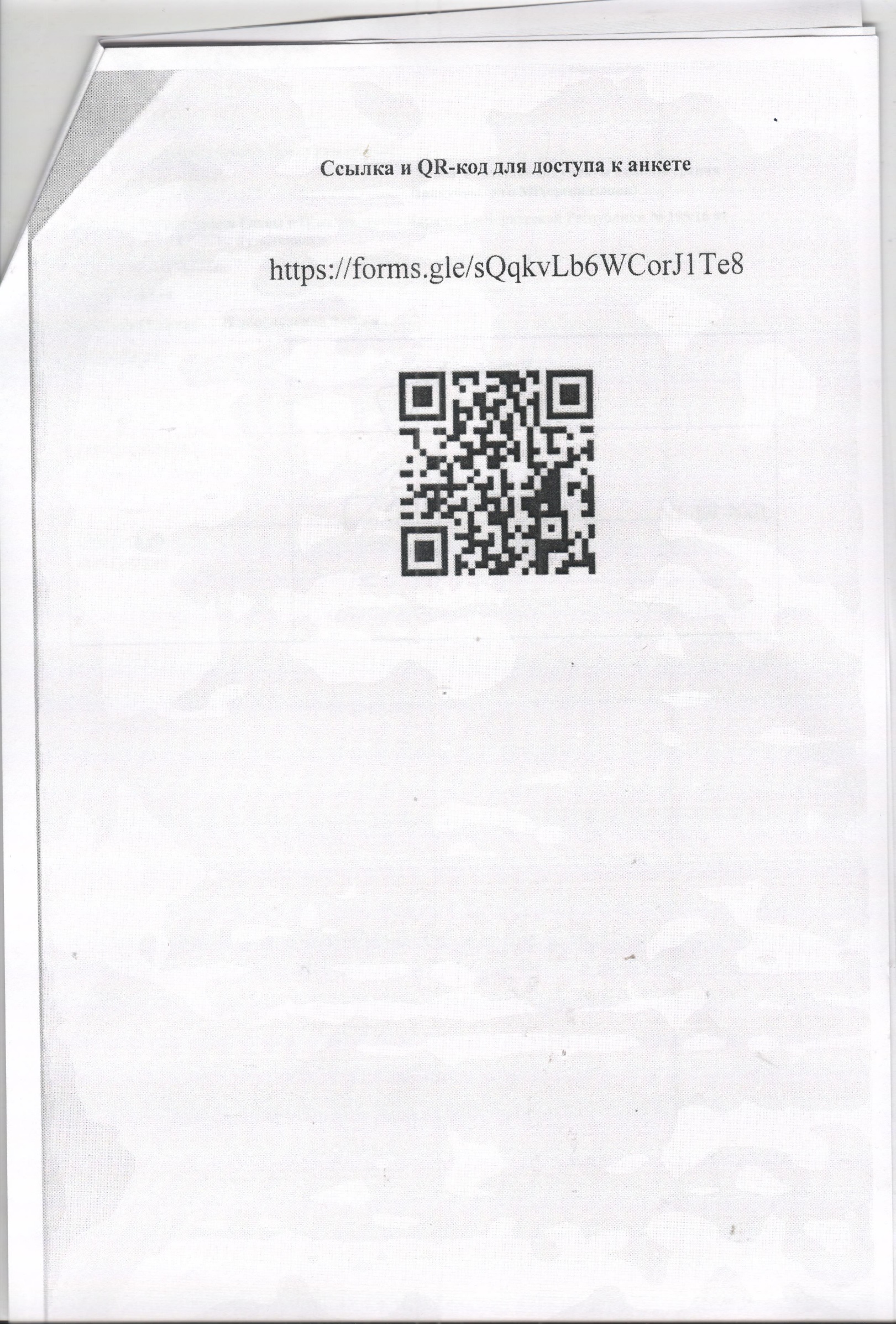 